Рабочая программа по русскому языку составлена на основе следующих нормативно - правовых документов: 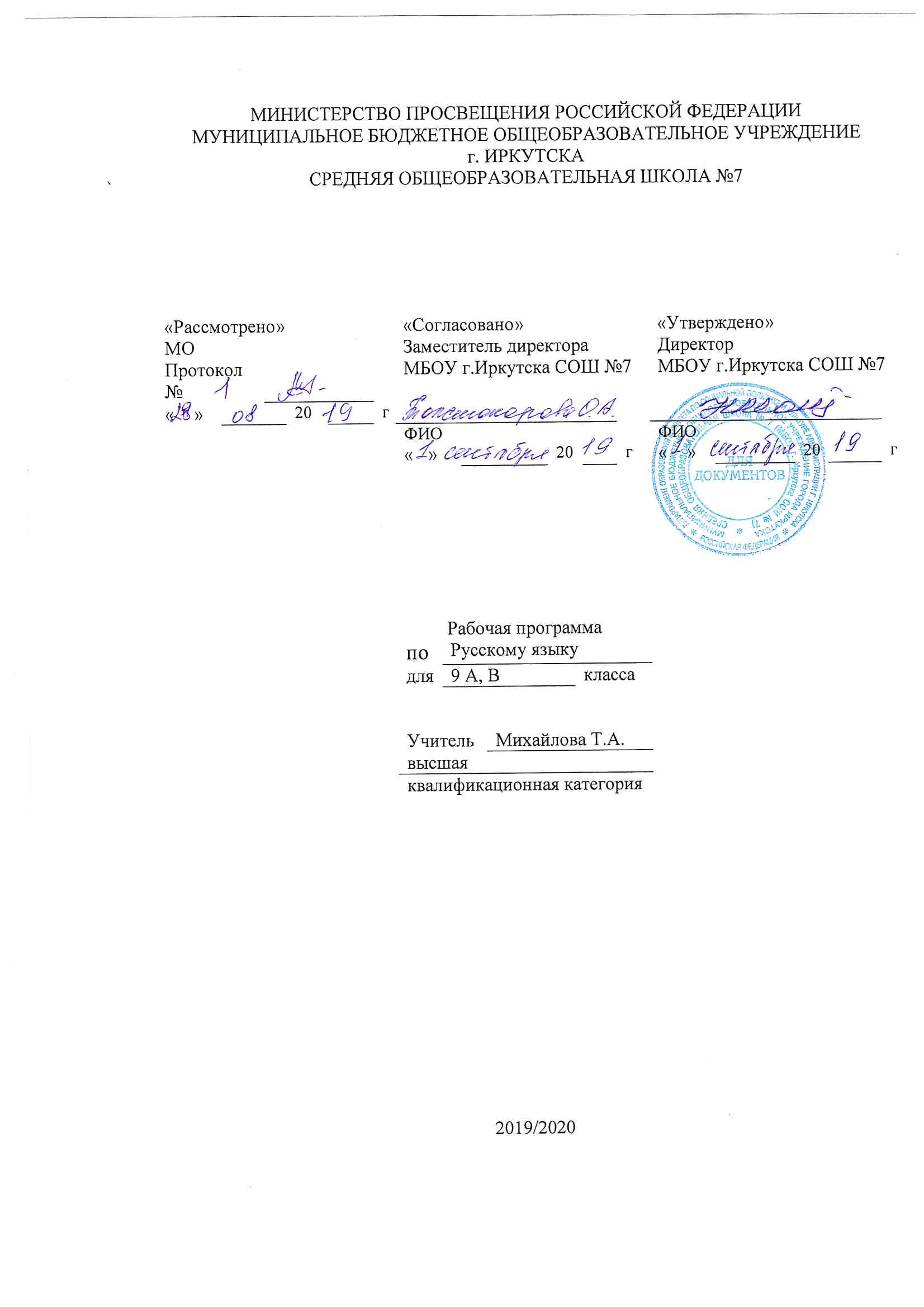 для классов, работающих по ФГОС:Федеральный государственный стандарт основного общего образования, утвержден приказом Министерства образования и науки Российской Федерации от 17мая  2012 г. № 413 .Закон Российской Федерации «Об образовании» (статья 7).Учебный план МБОУ г. Иркутска  СОШ № 7 на 2019/2020 учебный год.Примерная  программа (основного общего образования, среднего (полного) общего образования) по русскому языку.Планируемые образовательные результаты изучения содержания курса.Личностные:1. Понимание русского языка как одной из основных национально-культурных ценностей русского народа; роли родного языка в развитии интеллектуальных ,творческих способностей и моральных качеств личности. 2. Осознание эстетической ценности русского языка, уважительное отношение к родному языку, гордость за него. 3. Достаточный объем словарного запаса и усвоенных грамматических средств для свободного выражения мыслей и чувств в процессе речевого общения.Метапредметные:1.Владение всеми видами речевой деятельности, понимание информации устного и письменного сообщения, владение разными видами чтения,2. Применение приобретенных знаний, умений и навыков в повседневной жизни, способность использовать родной язык как средство получения знаний по другим учебным предметам, применять полученные знания на межпредметном уровне.Предметные:освоение необходимых знаний о языке как знаковой системе и общественном явлении, его устройстве, развитии и функционировании; овладение основными нормами русского литературного языка; обогащение словарного запаса и грамматического строя речи учащихся; формирование способности к анализу и оценке языковых явлений и фактов, необходимых знаний о лингвистике как науке и ученых-русистах; умение пользоваться различными лингвистическими словарями.Содержание курса.УЧЕБНО–ТЕМАТИЧЕСКИЙ ПЛАН:Общее количество часов 102, н/часов - 3.№ п/пРаздел (тема)Количество часовФормы контроляIСодержание, обеспечивающее формирование коммуникативной компетенции(уроки развития речи) 21часаК.д. – 1Р.р. - 1II Содержание, обеспечивающее формирование языковой и лингвистической (языковедческой) компетенций70часовМеждународное значение русского языка.Повторение изученного в 5-8 классахК.р. – 1Р.р. - 1Сложное предложение в том числе:Сложное предложение и культура речи.А) Союзные сложные предложения Словарный диктантК.р. - 1Сложносочинённые предложенияК.д. – 1Р.р. - 1Сложноподчинённые предложения.К.д. – 2К.р. – 1Р.р. - 1Б) Бессоюзные сложные предложения.Слов. дикт.К.р. – 1Р.р. - 3В) Сложные предложения с различными видами связиК.р. – 1К.д. – 1Р.р. - 1IIIСодержание, обеспечивающее формирование культуроведческой компетенции  1часIVПовторение изученного в 9 классе10часовСлов. дикт.К.р. – 1К.д. – 1Р.р. - 1Итого102 часа